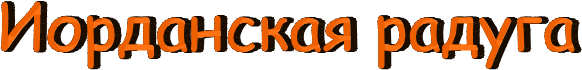 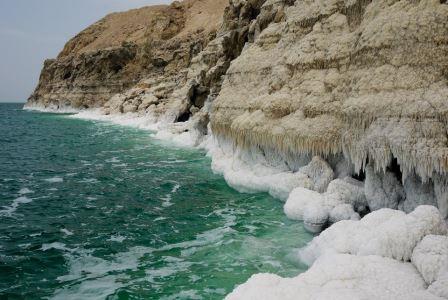 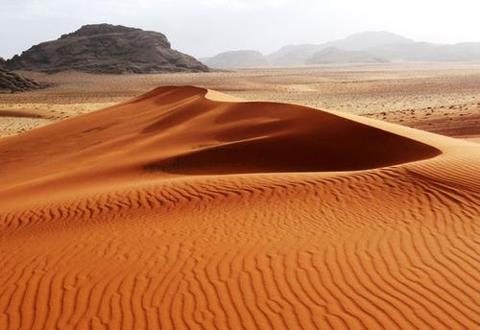 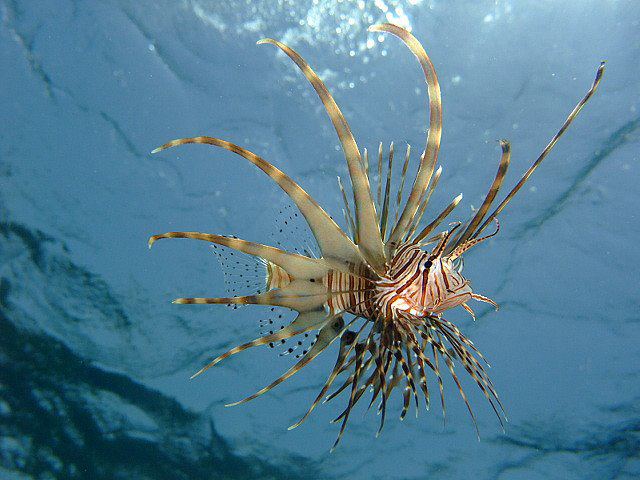 Радуга - впечатляющее небесное явление, ее появление вместе с первыми весенними дождями является знамением возрождения природы, прихода весны, благодатного союза Земли и Неба, а роскошные цвета, которыми сияет радуга, ассоциируются с радостью и пробуждением жизни. Наша программа, словно радуга, наполнена  яркими цветами Иордании:Желтое солнце, Белый город Амман, Изумрудное Мертвое море, Ярко-Розовый город Петра, Голубое Красное море и переливающаяся всеми цветами и оттенками, от золотисто-розового до густо-красного, пустыня Вади Рам...Окунитесь в яркие краски Иордании!День 1: Прилет в Международный аэропорт города Аммана. Процедура получения визы, получение багажа, трансфер в Амман, поселение в отеле. День 2: Завтрак в отеле, обзорная поездка по Амману, его  часто называют "Белым городом"из-за необычной его белизны- результата использования в строительстве белого камня–известняка. После, Вы поедете по Библейским  местам. Вы  посетите место, где  был  крещён  Иисус, увидите выдающийся  щедевр-мозаичную карту Иерусалима и Святой  Земли, которая  сохранилась на  полу православной церкви св.Георгия в Мадабе, побываете на Горе Небо, где  умер Моисей. Переезд на  Мёртвое море, поселение в отеле. День 3: Свободный день на  Мёртвое море. Поверхность Мертвого моря находится  ниже уровня Мирового океана - это самая низкая точка земного шара! Повышенное испарение, обуславливает чрезвычайную плотность воды Мертвого моря, купание в которой полезно для здоровья и доставляет ни с чем не сравнимое удовольствие.День 4: После завтрака в отеле, поездка в Петру-признанное Чудо Света!  Петра-часть культурного наследия набатеев, трудолюбивого арабского племени, населявшего Южную Иорданию более 2000 лет назад. Гуляя  пешком  по  улицам  города и взбираясь  на  крутые  склоны, Вы  найдёте сотни  выдолбленных в камне гробниц, храмовых фасадов и каменных  рельефов. В  городе   сохранился  древний  театр на 3000 мест, гигантский  монастырь Дейр и Дворец-надгробие в  римском стиле. После посещения Петры, переезд в Акабу, поселение  в отеле. День 5: Свободный день на море. Акаба-знаменитое Иорданское окно на море. Курорт предлагает прекрасные песчаные пляжи для семейного отдыха и необыкновенной красоты коралловые рифы для любителей дайвинга.Акаба-очаровательное место для разборчивых отпускников. 
Это маленький мир, где собрано все хорошее, что есть в Иордании-близость уникальных памятников истории, великолепные отели, замечательные возможности для шоппинга и гостеприимный, дружелюбный народ.День 6: Завтрак в отеле, поездка в пустыню Вади Рам. У всех, впервые открывающих для себя пустыню, да и у многих давних поклонников этих неповторимых мест,  дикая красота Вади Рама поистине захватывает дух. Пустыня  являет собой подобие расплавленной на земле радуги, ведь ее волшебные пески неустанно переливаются здесь всеми цветами и оттенками, от угольно-черного до сахарно белого, от золотисто-розового до густо-красного. Здесь Вы отправитесь в увлекательное, 2-х часовое сафари джип. Возвращение в отель . День 7: Свободный день на Красном море. Пляжный отдых.День 8: Выезд в аэропорт. В дни официальных праздников в Иордании- стоимость под запрос.Стоимость  включает:Все  трансферы, согласно программе;Входные билеты в Петру; Библейские места; Сафари-джип в Вади Раме;Размещение в гостиницах на BB основании (завтраки);Путеводитель с описанием всех достопримечательностей Иордании на русском языке;СтраховкаКомиссия агентамСтоимость не включает:Авиабилеты; Русскоязычный (англоязычный)  лицензированный гид на экскурсиях;Чаевые .  Общие примечания:Русскоязычный (англоязычный)  лицензированный гид оплачиваеться отдельно (по желанию туристов, день 2+день 4) -230$ с группы;Виза стоит 60$ c человека, её можно получить по прибытию в аэропорт. Купив этот тур, Вы можете получить бесплатную визу в Иорданию ( запрашивайте подробности);Следуюшие отели будут предложены для размещения:***Другие категории отелей расчитываются под запрос***Место расположения отеля 4*Категория номераAmmanIl PalazzoDeluxeDead SeaRamada Dead Sea ResortSuperiorAqabaMarina PlazaStandard